NATIONALLY COMPETITIVE FELLOWSHIPS, SCHOLARSHIPS AND RESEARCHStudent Information FormThe purpose of this form is to gather basic information for your initial meeting with Graduate Fellowship Advisor Susan Albrecht.  Doing so will enable us to spend more time exploring which nationally competitive fellowships, scholarships or research opportunities are a match for you.  Please either submit your completed form in advance or bring a hard copy of it to your meeting.Please check all that apply:   U.S. Citizen				   Permanent Resident/Green Card Holder   International Student		   Interested in scholarships for minority students       If so, which minority group?            Study Abroad (where, when, how long):	Have studied:			Will be studying:			Would like to study:What language(s) do you speak and at what level of proficiency (e.g., hospitality level, conversational, fluent)?Please describe your participation in the following:Undergraduate Research (e.g., fellowships, independent studies, honors projects)Community Service/Volunteer Activities/Leadership Activities/Extracurricular Activities/Service Learning CoursesWhat are your future plans and career goals?  What have you done to accomplish them thus far and what do you plan to do?Why are you interested in applying for a fellowship or scholarship?Describe any additional qualities/experiences you think we should know about you (e.g., hobbies, interests, activities).Tell us what you have done during your summers	Between freshman and sophomore year:	Between sophomore and junior year:	Between junior and senior year:How did you hear about us?See the table below and check any fellowship(s) you are interested in or would like to know more about:Be aware that the above list is not exhaustive and there may be other opportunities to suit you!Please return form to Susan Albrecht, Graduate Fellowship Advisoralbrechs@wabash.edu  *  765-361-6297  *  Lilly Library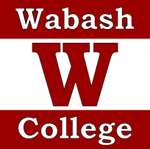 Wabash College FellowshipsSTUDENT INFORMATIONWabash College FellowshipsSTUDENT INFORMATIONToday’s DateToday’s DateName ClassExpected Graduation DateExpected Graduation DateMajor(s) Minor(s)GPAEmail PhoneHometown/StateHometown/StateEmailCourseStudentWebsiteInfo SessionAdvisorStaffFacultyOtherOPEN TO RequiresCheck all interestedFreshmanSophomoreJuniorSeniorAlumFellowship/ScholarshipDescriptionInstitutional Endorsement?XXXXBoren ScholarshipsProvides substantial funding for undergraduates for the study of less-commonly-taught languages in world regions critical to U.S. interests.NoXXXXCritical Language ScholarshipScholarship to attend State Department-administered overseas intensive summer language institutes in 14 critical-need foreign languages.NoXXFulbright Study/Research (S/R) GrantA year abroad engaged in study/research, as well as community engagement and cultural ambassadorship.NoXXFulbright English Teaching Assistantship (ETA)A year abroad teaching English, as well as community engagement and cultural ambassadorship.NoXXGates-Cambridge ScholarshipFunding for graduate study in any subject available at Cambridge University.NoXXBenjamin A. Gilman International ScholarshipGrants for undergraduate students who are receiving a Federal Pell Grant to participate in study abroad and internship programs worldwide.YesXXGoldwater ScholarshipUndergraduate scholarship support for students engaged in research in mathematics, science, and engineering.YesXXKnight-Hennessey ScholarshipFunding for a wide range of graduate programs at Stanford University. Emphasis on interdisciplinary studies, global leadership, innovation and entrepreneurship.YesXXMarshall ScholarshipFunding for one or, more commonly, two years of graduate study at any institution of higher education in the United Kingdom, in any field of study.YesXXMitchell ScholarshipFunding for a one-year master’s degree from one of several universities in Ireland, in any field.YesXXNational Science Foundation Graduate Research Fellowship Supports outstanding graduate students in NSF-supported STEM disciplines who are pursuing research-based master's and doctoral degrees in the U.S. or abroad.NoXXRhodes ScholarshipProvides for two to three years of graduate study at Oxford University, in any field.YesXXRotary Global Grant ScholarshipFunding for humanitarian projects, graduate-level academic study or vocational training teams, in one of Rotary’s areas of focus, in conjunction with international partners.YesXXSchwarzman ScholarshipFunding for one-year master’s degree at Tsinghua University in Beijing.  Open to students from around the world interested in studying public policy, economics/business or international studies.YesXTruman ScholarshipStudents apply as juniors for funding for graduate study. Open to students who plan to pursue careers in public service.YesXXU.S.-U.K. Fulbright Summer InstituteOpportunity for students with at least 2 years of undergraduate study remaining to go to the UK for an academic and cultural summer program.NoXXUdall Undergraduate ScholarshipUndergraduate scholarship support for students with a demonstrated commitment to the environment OR to Native Americans & Alaska Native students with a commitment to tribal public policy or health care.Yes